Porto Alegre, 02 de janeiro de 2023.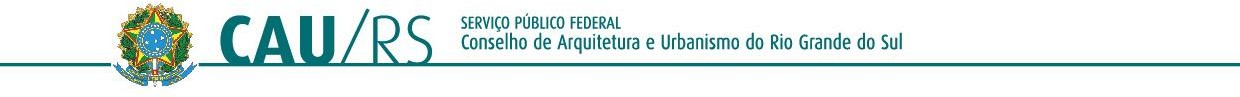 CONVOCAÇÃO CAU/RS nº 001/2023Em cumprimento ao disposto no art. 151, inciso XIII, do Regimento Interno do CAU/RS, de 19 de junho de 2020, convoco1 a funcionária do CAU/RS: Josiane Cristina Bernardi para participar de “Imersão sobre a utilização do SEI no âmbito do CAU/SP” e de “Reunião com o Grupo de Governança do SEI” a ocorrerem em São Paulo/SP dias 02 e 03 de fevereiro de 2023.TIAGO HOLZMANN DA SILVA:60092955053 2023.01.09 23:34:54 -03'00'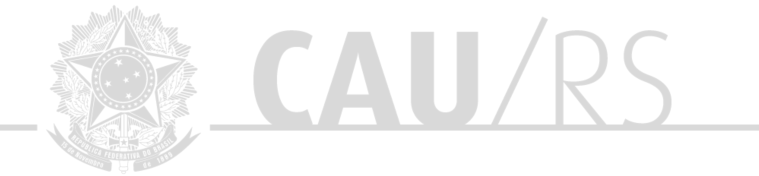 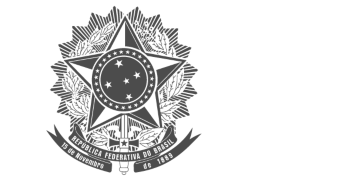 TIAGO HOLZMANN DA SILVAPresidente do CAU/RS1 Centro de custos: 4.03.52: Participação em eventosCom ida no dia 01/02 no turno da noite, e retorno dia 05/02 no turno da tarde. A funcionária se hospedará por conta própria.Rua Dona Laura, 320 - Edifício La Défense, 14º e 15º andares - bairro Rio Branco - Porto Alegre/RS - CEP 90430-090 Telefone: (51) 3094.9800 | www.caurs.gov.br